Publicado en 41003 el 18/12/2014 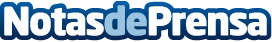 LaRedactora.es, un nuevo blog sobre marketing de contenidos“Mucho más que palabras”. Bajo este claim, Paloma García, consultora en marketing, redactora publicitaria y ex-directora creativa de McCann Erickson Andalucía, estrena un nuevo blog orientado al marketing de contenidos y al branded content como temáticas principales.Datos de contacto:paloma@laredactora.esNota de prensa publicada en: https://www.notasdeprensa.es/laredactora-es-un-nuevo-blog-sobre-marketing Categorias: Comunicación Marketing Emprendedores E-Commerce http://www.notasdeprensa.es